Peter Gray - www.psychologytoday.com/blog/freedom-learnwww.svobodauceni.czNeill, A. S.: Summerhill. A Radical Approach to Child Rearing. 1960Goodman,Paul: Compulsory Miseducation. 1964Holt, John: How Children Fail. 1964Rogers, Carl: Freedom to Learn. 1969Illich, Ivan: Deschooling Society. 1971Kozol, Jonathan: Free Schools. 1972Holt, John: Freedom and Beyond, 1972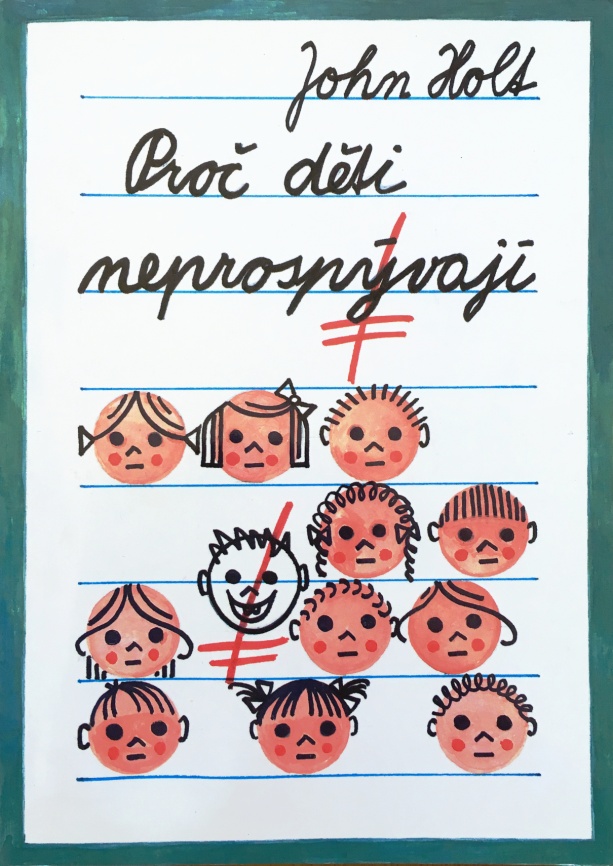 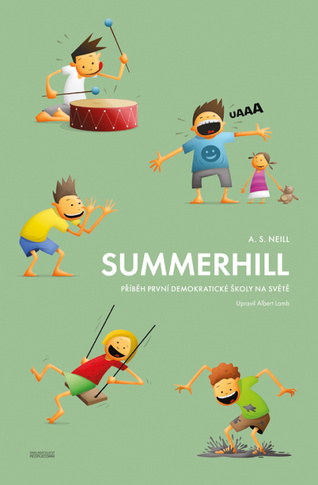 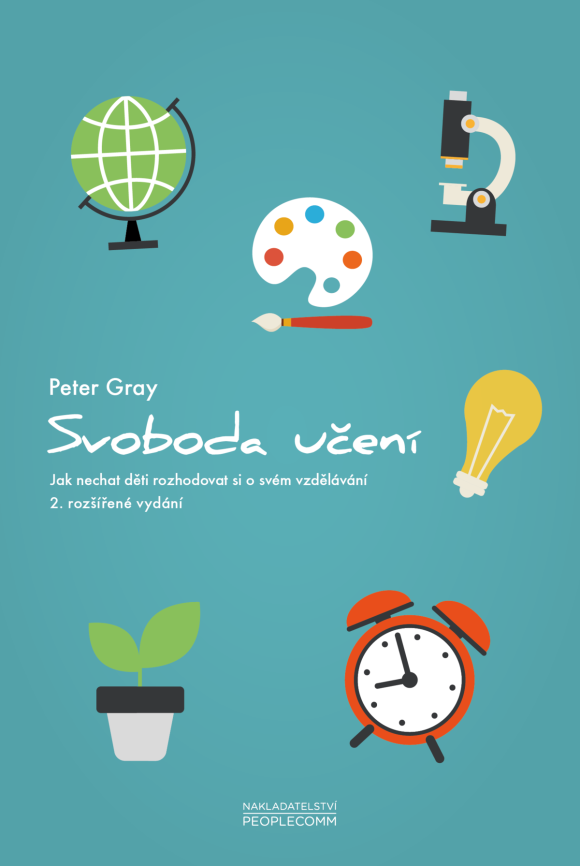 Jana Nováčková - Názory Aktuálně.cz (aktualne.cz)